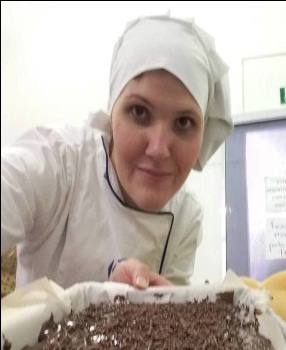 Formas de contatoFormas de contatoFormas de contatoCelular:Celular: 51-985255726Residencial:Residencial: 51-37161717E-mail:E-mail: Carla.horst@gmail.comSituação atualSituação atualSituação atualCargo:Cargo: Gerente AdministrativoÁrea de AtuaçãoÁrea de Atuação: Comércio/indústriaPrincipal:Principal: Compras e comercial; Marketing; Suporte Técnico (T.I); Relacionamento com os clientes e algumas funções administrativas.Formação AcadêmicaFormação AcadêmicaFormação AcadêmicaCurso: 2013/2014 MBA – Ciências do Consumo Aplicadas 2013/2014 MBA – Ciências do Consumo AplicadasExperiência ProfissionalExperiência ProfissionalExperiência Profissional